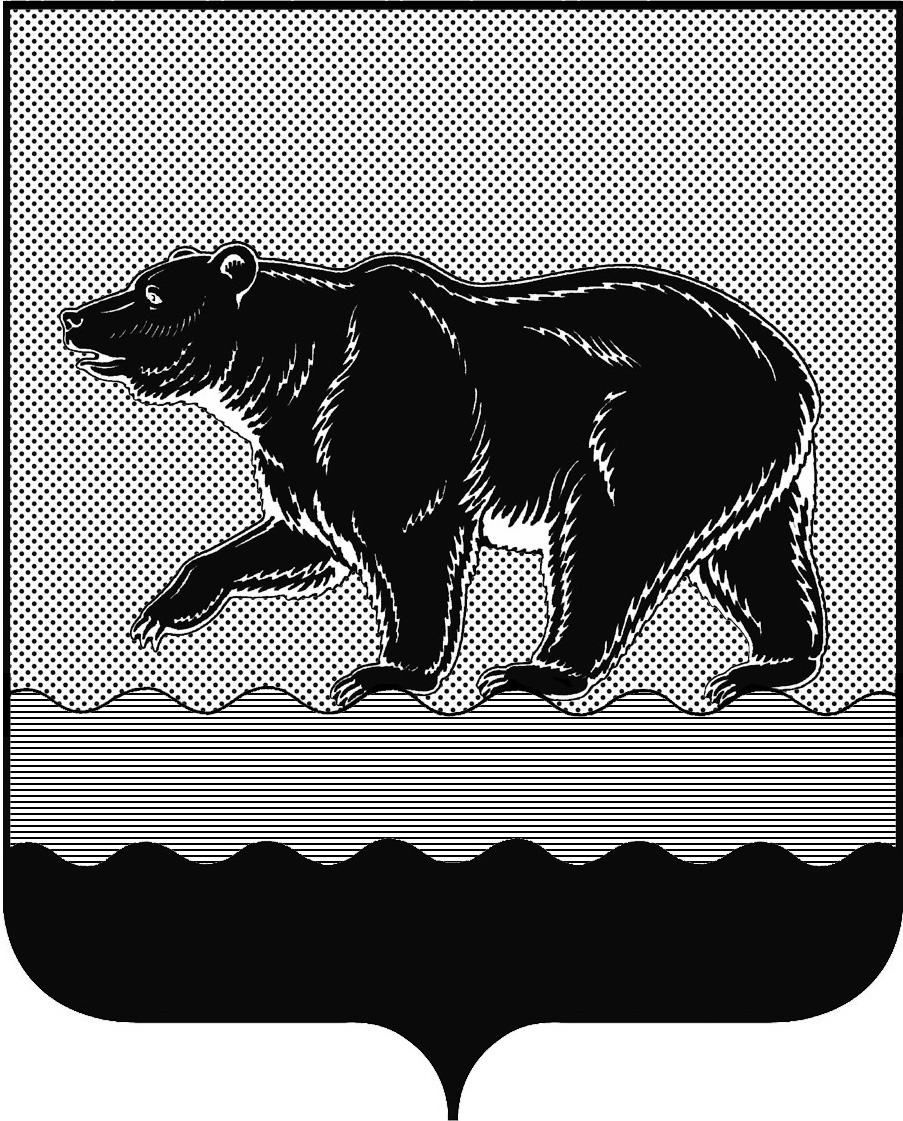 СЧЁТНАЯ ПАЛАТАГОРОДА НЕФТЕЮГАНСКА16 микрорайон, 23 дом, помещение 97, г. Нефтеюганск, 
Ханты-Мансийский автономный округ - Югра (Тюменская область), 628310  тел./факс (3463) 20-30-55, 20-30-63 E-mail: sp-ugansk@mail.ru www.admugansk.ru Заключение на проект муниципальной программы 
города Нефтеюганска «Развитие физической культуры и спорта 
в городе Нефтеюганске»Счётная палата города Нефтеюганска на основании статьи 157 Бюджетного кодекса Российской Федерации, Положения о Счётной палате города Нефтеюганска, рассмотрев проект муниципальной программы города Нефтеюганска «Развитие физической культуры и спорта в городе Нефтеюганске» (далее по тексту – проект программы), сообщает следующее:1. При проведении экспертно-аналитического мероприятия учитывалось наличие экспертизы проекта программы:1.1. Департамента финансов администрации города Нефтеюганска на предмет соответствия проекта муниципальной программы бюджетному законодательству Российской Федерации и возможности финансового обеспечения её реализации из бюджета города Нефтеюганска.1.2. Департамента экономического развития администрации города Нефтеюганска на предмет соответствия проекта муниципальной программы Порядку от 28.08.2018 № 135-нп «О модельной муниципальной программе города Нефтеюганска, порядке принятия решения о разработке муниципальных программ города Нефтеюганска, их формирования, утверждения и реализации» (далее по тексту – Порядок от 28.08.2018 № 135-нп), программных мероприятий целям муниципальной программы, сроков её реализации задачам, целевых показателей, характеризующих результаты реализации муниципальной программы, показателям экономической, бюджетной и социальной эффективности, соответствия требованиям, установленным нормативными правовыми актами в сфере управления проектной деятельностью.2. Проектом муниципальной программы планируется:2.1. В паспорте проекта программы:2.1.1. В строке «Параметры финансового обеспечения муниципальной программы» общий объём финансирования муниципальной программы 7 817 205,248 тыс. рублей, из них:- 2019 год – 658 670,925 тыс. рублей;- 2020 год – 654 181,101 тыс. рублей;- 2021 год – 655 592,801 тыс. рублей;- 2022 год – 649 862,269 тыс. рублей;- 2023 год – 649 862,269 тыс. рублей;- 2024 год – 649 862,269 тыс. рублей;- 2025 год – 649 862,269 тыс. рублей;- 2026-2030 годы – 3 249 311,345 тыс. рублей, в том числе:1) бюджет автономного округа - 29 080,620 тыс. рублей, из них:- 2019 год – 4 788,085 тыс. рублей;- 2020 год – 6 691,885 тыс. рублей;- 2021 год – 6 691,885 тыс. рублей;- 2022 год – 1 212,085 тыс. рублей;- 2023 год – 1 212,085 тыс. рублей;- 2024 год – 1 212,085 тыс. рублей;- 2025 год – 1 212,085 тыс. рублей;- 2026-2030 годы – 6 060,425 тыс. рублей2) местный бюджет - 6 755 929,376 тыс. рублей, из них на:- 2019 год – 567 757,647 тыс. рублей;- 2020 год – 561 482,847 тыс. рублей;- 2021 год – 562 894,547 тыс. рублей;- 2022 год – 562 643,815 тыс. рублей;- 2023 год – 562 643,815 тыс. рублей;- 2024 год – 562 643,815 тыс. рублей;- 2025 год – 562643,815 тыс. рублей;- 2026-2030 годы – 2 813 219,075 тыс. рублей3) иные внебюджетные источники – 1 032 195,252 тыс. рублей, из них на:- 2019 год – 86 125,193 тыс. рублей;- 2020 год – 86 006,369 тыс. рублей;- 2021 год – 86 006,369 тыс. рублей;- 2022 год – 86 006,369 тыс. рублей;- 2023 год – 86 006,369 тыс. рублей;- 2024 год – 86 006,369 тыс. рублей;- 2025 год – 86 006,369 тыс. рублей;- 2026-2030 годы – 430 031,845 тыс. рублей.В соответствии с пунктом 2 статьи 69.2. Бюджетного кодекса Российской Федерации показатели муниципального задания используются при составлении проектов бюджетов для планирования бюджетных ассигнований на оказание муниципальных услуг (выполнение работ), а также для определения объёма субсидий на выполнение муниципального задания бюджетным или автономным учреждением.В связи с тем, что соблюдение требований по формированию муниципального задания, анализ расчётно-нормативных расходов, направляемых на финансовое обеспечение муниципальных заданий по оказанию услуг бюджетными и автономными учреждениями рассматривается в составе экспертизы проекта бюджета города на очередной финансовый год и плановый период, правильность расчёта субсидий на финансовое обеспечение муниципального задания на оказание муниципальных услуг  (выполнение  работ), а также отражение возможных нарушений и замечаний (при их наличии) будет представлено в заключении Счётной палаты на проект решения о бюджете города на 2019 год и плановый период 2020-2021 годов.2.1.3. Ответственным исполнителем программы является комитет физической культуры и спорта администрации города Нефтеюганска, соисполнителем муниципальной программы является департамент образования администрации города Нефтеюганска.3. В ходе экспертизы установлено: 3.1. В рамках мероприятия 1.2. «Организация отдыха и оздоровления детей» планируются средства на страхование детей в лагерях с дневным пребыванием детей за счёт средств местного бюджета в общей сумме 12,600 тыс. рублей. 	В соответствии пунктом 7.4. Порядка организации отдыха детей в каникулярное время в лагерях, организованных муниципальными учреждениями города Нефтеюганска, утверждённого постановлением администрации города Нефтеюганска от 15.09.2017 № 155-нп, оплата страхования жизни и здоровья детей в возрасте от 6 до 17 лет (включительно) от несчастных случаев и болезней на период пребывания в лагерях осуществляется за счёт средств местного бюджета в пределах утверждённых бюджетных ассигнований и лимитов бюджетных обязательств на текущий финансовый год.Вместе с тем, виды услуг детям в организациях и учреждениях отдыха и оздоровления их состав, формы, порядок и условия предоставления установлены Национальным стандартом Российской Федерации «Услуги детям в учреждениях отдыха и оздоровления» ГОСТ Р 52887-2007, утверждённым приказом Федерального агентства по техническому регулированию и метрологии от 27.12.2007 № 565-ст (далее по тексту - ГОСТ Р 52887-2007).ГОСТ Р 52887-2007 распространяется на услуги детям в организациях и учреждениях отдыха и оздоровления, устанавливает виды этих услуг, их состав, формы, порядок и условия предоставления.Согласно пункту 4.6 ГОСТ Р 52887-2007 для обеспечения необходимого качества услуг, предоставляемых детям учреждением отдыха и оздоровления, должны соблюдать следующие основные условия:а) наличие и состояние документации, в соответствии с которой работает учреждение;б) условия размещения учреждения;в) укомплектованность учреждения необходимыми специалистами и уровень их квалификации;г) техническое оснащение учреждения (оборудование, приборы, аппаратура, спортивное и туристское снаряжение, транспорт и т.д.);д) наличие системы внутреннего контроля качества предоставляемых услуг.Частью 5 ГОСТ Р 52887-2007 установлены услуги, предоставляемые детям в учреждениях отдыха и оздоровления, которые разделяют на виды, в том числе правовые услуги, направленные на оказание детям и их родителям юридической помощи, защиту их законных прав и интересов, связанных с пользованием услугами учреждения отдыха и оздоровления.Так в соответствии с пунктом 5.5 ГОСТ Р 52887-2007 правовые услуги предоставляют в форме, в том числе оказания юридической помощи в получении денежной компенсации в случае ущерба, причиненного ребенку учреждением отдыха и оздоровления детей в соответствии с законодательством Российской Федерации практической помощи в оформлении документов для обязательного страхования детей на период их пребывания в учреждении отдыха и оздоровления.	На основании вышеизложенного рекомендуем рассмотреть вопрос о законности и обоснованности планирования средств на страхование детей в лагерях с дневным пребыванием за счёт средств местного бюджета. 3.2. Финансовые затраты на реализацию подпрограммы 2 «Развитие материально-технической базы и спортивной инфраструктуры» в проекте программы не предусмотрены. В тоже время в рамках указанной подпрограммы планируется оснащение объектов спортивной инфраструктуры спортивно-техническим оборудованием, строительство спортивных комплексов, дворовых спортивных площадок.Обращаем внимание, что согласно пункту 1.3 Порядка от 28.08.2018 
№ 135-нп формирование муниципальной программы осуществляется, в том числе, исходя из принципов:- реалистичности, при определении целей и задач социально-экономического развития города участники муниципальных программ должны исходить из возможности их достижения в установленные сроки с учётом ресурсных ограничений и рисков;- ресурсной обеспеченности, при формировании проектов муниципальных программ должны быть определены источники ресурсного обеспечения их мероприятий.Таким образом, отсутствие финансового обеспечения подпрограммы повлечёт:- несоблюдение вышеуказанных принципов;- невозможность реализации подпрограммы;- невозможность достижения целевого показателя 2. «Уровень обеспеченности населения спортивными сооружениями исходя из единовременной пропускной способности объектов спорта»Рекомендуем устранить указанное замечание. 3.3. При оценке обоснованности размера финансирования программного мероприятия 3.1 «Организационное обеспечение функционирования отрасли», установлено, что неверно произведён расчёт начислений на фонд оплаты труда на очередной финансовый год и плановый период по комитету физической культуры и спорта администрации города Нефтеюганска.В соответствии с пунктом 4 статьи 421 Налогового кодекса Российской Федерации (далее по тексту – НК РФ) предельная величина базы для исчисления страховых взносов на обязательное социальное страхование на случай временной нетрудоспособности и в связи с материнством подлежит ежегодной индексации с 1 января соответствующего года исходя из роста средней заработной платы в Российской Федерации.Исходя из положений пункта 5 статьи 421 НК РФ для плательщиков, производящих выплаты и иные вознаграждения физическим лицам, на период 2017-2021 годов предельная величина базы для исчисления страховых взносов на обязательное пенсионное страхование устанавливается с учётом определённого на соответствующий год размера средней заработной платы в Российской Федерации, увеличенного в двенадцать раз, и следующих применяемых к нему повышающих коэффициентов на соответствующий календарный год:> в 2017 году - 1,9;> в 2018 году - 2,0;> в 2019 году - 2,1;> в 2020 году - 2,2;> в 2021 году - 2,3.Согласно разработанным Министерством экономического развития Российской Федерации параметрам прогноза социально-экономического развития Российской Федерации на 2019 год и плановый период 2020 и 2021 годов номинальная начисленная среднемесячная заработная плата (далее по тексту – ННСЗП) на одного работника составит:- в 2019 году 45 639 рублей;- в 2020 году 48 099 рублей;- в 2021 году 51 256 рублей. Аналогичный показатель заработной платы в 2018 году – 43 008 рубля. Таким образом, исходя из параметров прогнозных показателей, размер ННСЗП увеличится по сравнению с предыдущим годом:- в 2019 году на 6,1 % (45 639 : 43 008 = 1,061);- в 2020 году на 5,4 % (48 099 : 45 639 = 1,054);- в 2021 году на 6,6 % (51 256 : 48 099 = 1,066).Учитывая установленную в 2018 году постановлением Правительства Российской Федерации от 15.11.2017 № 1378 «О предельной величине базы для исчисления страховых взносов на обязательное социальное страхование на случай временной нетрудоспособности и в связи с материнством и на обязательное пенсионное страхование с 1 января 2018 г.» базу для исчисления страховых взносов на обязательное социальное страхование на случай временной нетрудоспособности и в связи с материнством в сумме, не превышающую 815 000 рублей нарастающим итогом с начала года в отношении каждого физического лица, предельная величина базы для исчисления страховых взносов на обязательное социальное страхование на случай временной нетрудоспособности и в связи с материнством, в отношении каждого физического лица в 2019 году с учётом указанной индексации составит: 815 000 х 1,061 = 864 715 рублей, с учётом округления – 865 000 рублей.Предельная величина базы для исчисления страховых взносов на обязательное пенсионное страхование в отношении каждого физического лица в 2019 году с учётом повышающего коэффициента в размере 2,1 составит:       45 639 х 12 х 2,1 = 1 150 103 рубля, с учётом округления – 1 150 000 рублей.С учётов вышеуказанного необходимо включить в расчёт начислений на фонд оплаты труда на очередной финансовый год и плановый период:                                                                                                            руб.Таким образом, при расчёте страховых взносов на 2019-2021 годы не учтены положения пунктов 4, 5 статьи 421 НК РФ, в связи с чем, рекомендуем оценить мероприятие в части обоснованности планируемых бюджетных ассигнований на оплату страховых взносов.По результатам экспертизы установлено:- отсутствие финансового обеспечения подпрограммы 2 «Развитие материально-технической базы и спортивной инфраструктуры» повлечёт невозможность её реализации, а также несоблюдение принципов, установленных Порядком от 28.08.2018 № 135-нп;- при расчёте страховых взносов на 2019-2021 годы не учтены положения пунктов 4, 5 статьи 421 НК РФ.- планирование бюджетных ассигнований на страхование детей в лагерях с дневным пребыванием за счёт средств местного бюджета. На основании вышеизложенного, рекомендуем:- оценить реалистичность реализации подпрограммы 2, достижение установленного целевого показателя при отсутствии финансового обеспечения; - оценить обоснованность планируемых бюджетных ассигнований на оплату страховых взносов;  - рассмотреть вопрос о правомерности планирования средств на страхование детей в лагерях с дневным пребыванием за счёт средств местного бюджета. На основании вышеизложенного, по итогам проведения финансово-экономической экспертизы, предлагаем направить проект программы
на утверждение с учётом рекомендаций, отражённых в настоящем заключении. Просим в срок до 14.11.2018 года уведомить о принятом решении в части исполнения рекомендаций, отражённых в настоящем заключении.Председатель 				                                                     С.А. Гичкина Исполнитель:начальник инспекторского отдела № 1Счётной палаты города НефтеюганскаПортнова Людмила Николаевна тел.8 3463 203054Исх. от 06.11.2018 № 473Запланированная базаНеобходимоНеобходимоЗапланированная базаННСЗПбазаПенсионное страхование20191 021 00045 6391 150 00020201 021 00048 0991 270 00020211 021 00051 2561 415 000Социальное страхование2019815 00045 639865 0002020815 00048 099912 0002021815 00051 256972 000